PTAD AWARDED FIRST POSITION AMONG 89 PARASTATALSThe Pension Transitional Arrangement Directorate has been awarded 1st position out of the 89 Parastatals under different sectors that were examined on “Ethics/ Integrity Compliance & Administrative Competence” by the Independent Corrupt Practices and other Related Offence Commission (ICPC) in Federal Capital Territory. PTAD was adjudged the best under three categories to win the 1st position: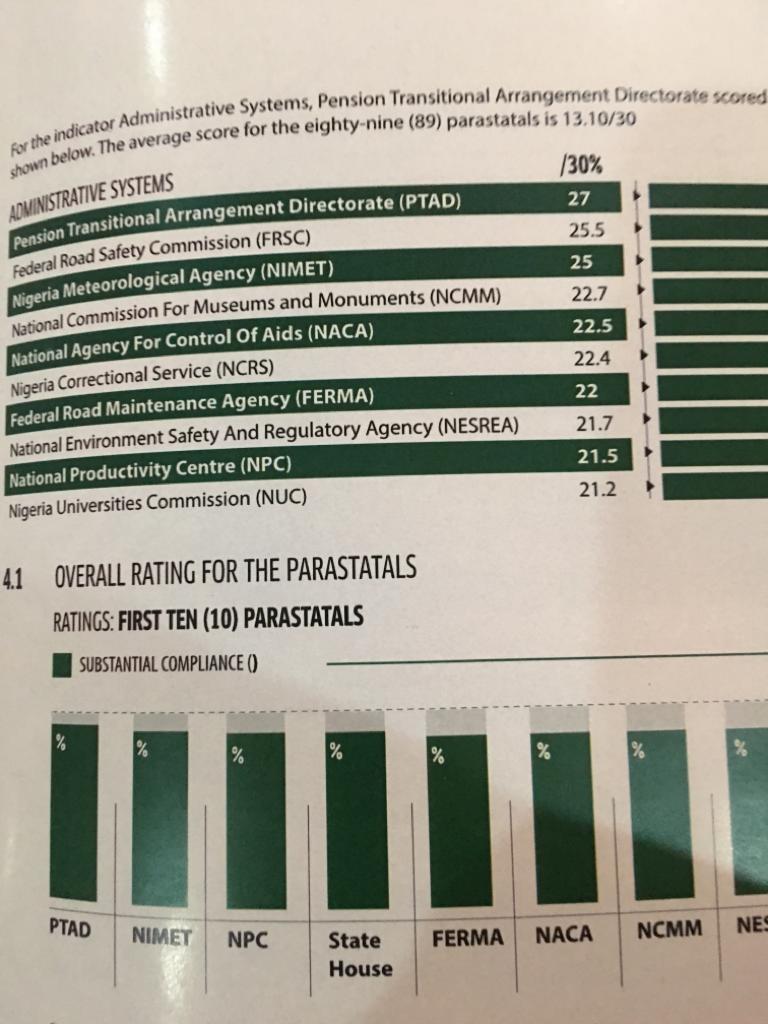 The Parastatal with the best Administrative Systems The Parastatal with the best Management Culture and Structure, The Parastatal with the best Financial Management System. The Directorate was awarded the overall best with full level of compliance in all the areas reviewed. This was made known to the public on Monday 18th November 2019 in Abuja.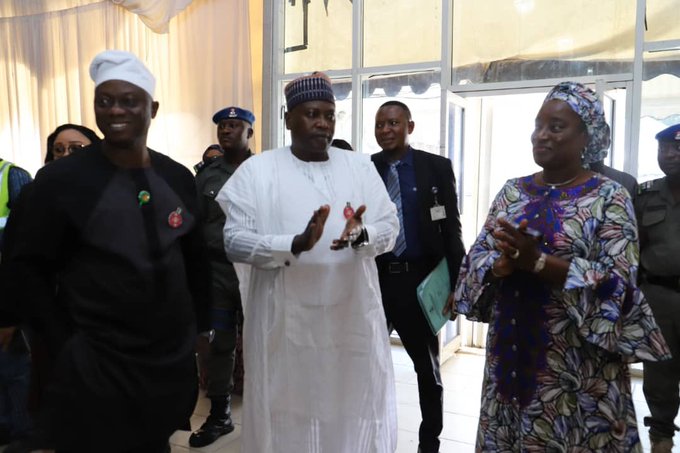 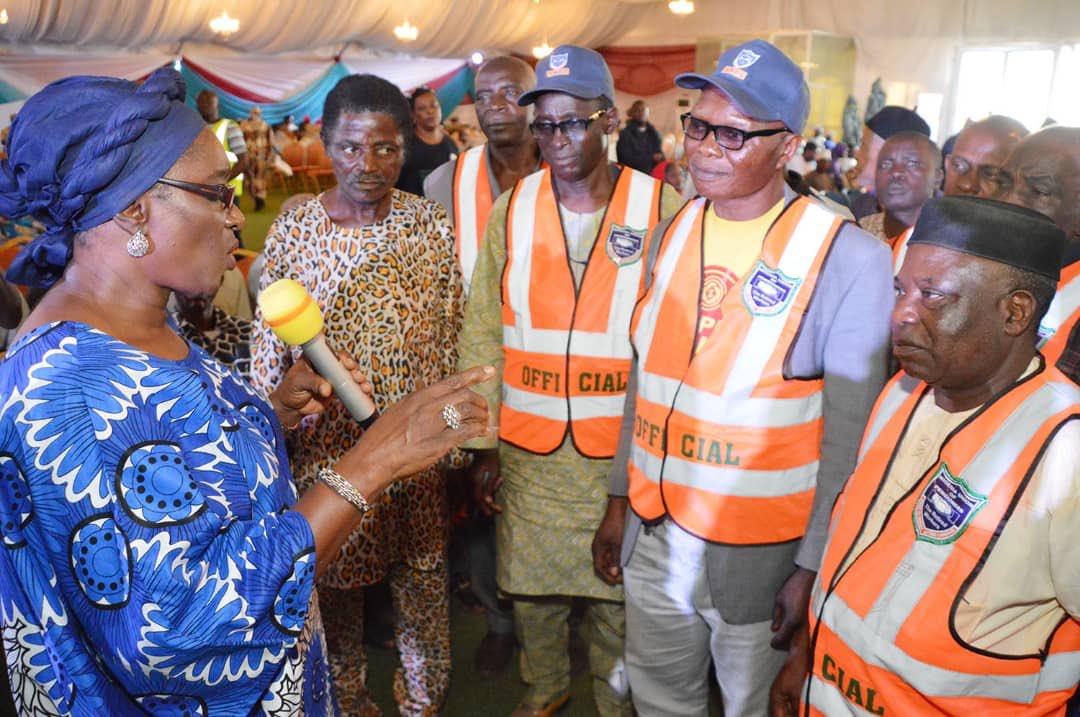 